Christmas Eve Candlelight ServiceDecember 24, 20226:30 PM Worship Snyder’s United Methodist Church1724 New Bloomfield RoadNew Bloomfield, Pennsylvania 17068-8038Phone: 717-582-7856www.SNYDERSUMC.orgBill Pipp, Pastor                                              Cell:  717-579-5306 or 717-350-2287Pastor Email:  revpippy@aol.comJeff Brewster, Youth Pastor                                                  Home:     717-834-9712Lisa Stuck, Secretary                                     Email: SnydersUMCoffice@Gmail.comOrder Of WorshipINSPIRATIONAL REFERENCE                                            II Chronicles 7:14 NRSV“If my people who are called by my name humble themselves, pray, seek my face, and turn from their wicked ways, then I will hear from heaven, and will forgive their sin and heal their land.” PREPARE FOR WORSHIP Upon entry into our Sanctuary, we invite all worshipers to quiet meditation.  Out of respect for others, we kindly ask that all cell phones and or pagers be either turned off or muted. PRELUDE                              “Mary Did You Know”                    Diana Payne                *CAROL                                                              “O Come All Ye Faithful”  #193CHRISTMAS PRAYER           (William Temple)We pray thee O Lord to purify our hearts that they may be worthy to become thy dwelling place.  Let us never fail to find room for Thee, but come and abide with us that we may also abide in Thee, who at this time was born into this world for us and dost live and reign King of Kings and Lord of Lords, now and forevermore.SCRIPTURE                                                                        Isaiah 9: 2 – 7 Page 5552  The people who walked in darkness  have seen a great light;  those who lived in a land of deep darkness— on them light has shined.  3 You have multiplied the nation,  you have increased its joy; they rejoice before you  as with joy at the harvest,  as people exult when dividing plunder.  4 For the yoke of their burden,  and the bar across their shoulders,  the rod of their oppressor,  you have broken as on the day of Midian.  5 For all the boots of the tramping warriors and all the garments rolled in blood shall be burned as fuel for the fire.  6 For a child has been born for us,  a son given to us; authority rests upon his shoulders;   and he is named Wonderful Counselor, Mighty God,  Everlasting Father, Prince of Peace.  7 His authority shall grow continually,   and there shall be endless peace for the throne of David and his kingdom.   He will establish and uphold it with justice and with righteousness from this time onwards and for evermore.  The zeal of the Lord of hosts will do this.CHILDREN AT THE MANGER*CAROL                                                               “Away in a Manger”  #185FOUR CANDLESCAROL                                     “Hark the Herald Angels Sing”   vs 1WONDERFUL COUNSELORCANDLE ONECAROL                                         “Hark the Herald Angels Sing”   vs 2MIGHTY GODCANDLE TWOCAROL                                       “Hark the Herald Angels Sing”     vs 3EVERLASTING FATHERCANDLE THREECAROL                                         “Hark the Herald Angels Sing”    vs 4PRINCE OF PEACECANDLE FOURCAROL                                       “Hark the Herald Angels Sing”     vs 5SCRIPTURE                                                                Isaiah 9:6  Page 555	CHRIST CANDLE	PROGRESSIVE NATIVITY                (Baby Jesus)          Barb PerkinsCAROL                                      “Hark the Herald Angels Sing”     vs 1REFLECTING THE NIGHT*CAROL                                                                   “Silent Night”  #195PROCLAIMING THE LIGHT*CAROL                                                          “Joy To The World”  #171*BENEDICTION*POSTLUDE*Indicates “Congregation Please stand as you are able.”WELCOME TO SNYDER’S CHURCHTo all who are weary and need rest; to all who are lonely and desire companionship; to all who mourn and want comfort; to all who sin and need a Savior; to all who rejoice and celebrate Christ; and to whomsoever will come ….Snyder’s Church opens its doors.  Welcome!VIDEO DISCLAIMER   CVLI#504378519 / CCLI#1069269Photographic, Audio Or Video Recordings May Be Used For Any Use Which May Include But Is Not Limited To: Presentations; Sermons; Online/Internet Videos; Media.FACEBOOK & YOUTUBE LIVEStreaming On Facebook and YouTube Live starting at 8:50 am Sundays On The Snyder’s UMC Facebook and YouTube Pages!CHURCH SIGN ~ LUKE 2:7And She Gave Birth To Her Firstborn Son And Wrapped Him In Bands Of Cloth, And Laid Him In A Manger, Because There Was No Place For Them In The Inn.THANKS TO OUR WORSHIP HELPERSATTENDANCE AND GIVING- DECEMBER 18, 2022PRAYER CONCERNSJasper Hartley; Bill Baker; Art Hare; Michael Spadafore; Cliff Ziegler; Suzanne Foster; Sharon Peterson; The Ukrainian People; Our School Children; Elderly & Healthcare Workers; Unspoken Requests; Our Youth Ministry; US Troops; Our National, State, County and Local Officials; World Peace.CHRISTMAS DAY CELBRATIONPlease join us Tomorrow Morning at 9:00 am for our Worship Service led by Pastor Bill.  There will be NO Sunday School on Christmas Day.  This is a great time “to come home for Christmas” and to invite other to Snyder’s Church.BIBLE STUDY ON REVELATIONOur Revelation Study will continue on Monday evenings 6:30 to 7:30 pm in the Social Hall of Snyder’s Church.  NO Study on Dec. 26th.  We will resume on Jan. 2, 9, 16, 23, 30 and into Feb & March as needed.   In the case of bad weather, we have the phone numbers of those attending and we will make phone calls before 5 PM on the Monday to announce no study that evening.  We have approximately 38 registered for this special study led by “Chuck” Bretz and  Ron Manley.   Others are invited to join with us as we learn about the End of Times and God’s ultimate VICTORY over sin!  Refreshments will be available.THE STORY OF THE BIBLEAfter nearly seven years of prayer, designing, re-designing, painting, re-painting and finally with the sealer finish - this project of Linda Morrow and Linda Pipp is completed.  On Sunday January 1st we will see in slides and story this project  and its vision completed.  Following the Worship Service and Dedication, 'official tours' of the classroom will be available to all.  Then beginning on Sunday January 8, this classroom will once again be a "home" for our children to learn about the Bible. Many of the students from the past and some current ones also painted Bible stories on the bricks. We should have our Sanctuary filled and beyond to hear and see this wonderful story.  Invite others to be with you on this special occasion.SPECIAL CHURCH CONFERENCEThe Rev. Dr. Kathy Kind, Director of Connectional Ministries of the Susquehanna Conference will conduct a special Church Conference at Snyder's Church on Saturday January 14, 2023 at 3:00 PM for the purpose of members present and voting on the proposed Disaffiliation with the United Methodist Church.  As stated only members present can vote either YES or NO on the question of Disaffiliation.  The vote requires 2/3rd vote either way. If we vote YES then another meeting will be held for us to determine what our future will be, becoming Independent or joining with another Denomination.END OF YEAR GIVINGIf you plan to give extra financial support or regular support for 2022, this reminder that Tomorrow is the last Sunday in the year.  We count on the faithful and generous support of our entire church family.Mary’s Boy Child…Long time ago in Bethlehem, so the Holy Bible said
Mary's boy child Jesus Christ was born on Christmas Day….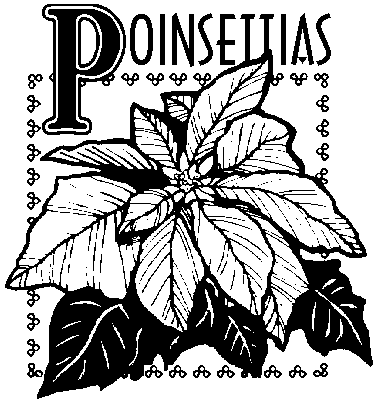 The red poinsettias that brighten our sanctuary were sponsored by the following members of our congregation.  You may take your plants home after our Christmas Day Worship Service.  Thank You!Placed By:			In Honor and/or in Memory Of:Sharon and Darryl Graham		In Memory of Loved OnesBeryl Hansbury 			In Memory of Wilson J. HansburyDan & Diana Payne and Family	In Memory of Miles BeastonLloyd & Sharon Peterson		In Memory of Clint PetersonPastor Bill & Linda Pipp		In Honor of our Grandchildren & Great 				GrandchildrenJudy Reisinger			In Memory of Larry Delancey, Freda Taylor, George Delancey & Mabel DelanceySusan Reisinger			In Memory of Jim ReisingerBonnie Sanno			In Memory of my loving husband, Larry				In Honor of Our Lord and SaviourDave, Paula & Camryn		In Memory of AnnaBelle StifflerBev and Cliff Zeigler                      	 In Memory of Myra and Charles Sanno                                                        	 In Memory of Pearl and William Zeigler				In Memory of Charles Sanno Jr & Larry Sanno				In Memory of Tom Gingrich & Joe Saylor.December 24, 2022December 25, 2022- 9AMDiana PayneAccompanistDiana Payne*****LiturgistSharon GrahamPastor JeffChildren ChatPastor JeffDwayne BeastonGreeterDwayne BeastonGeorge Stuck JrA/V TechGeorge Stuck JrTithes & OfferingsAttendance61Weekly Budget NeededOffering      $            1,019.00$ 1,396.00Paul Rice Mem. Fund      $                 00.00****Missions/Buckets      $               864.02****Building Fund      $                 00.00****Total Giving      $            1,883.02****